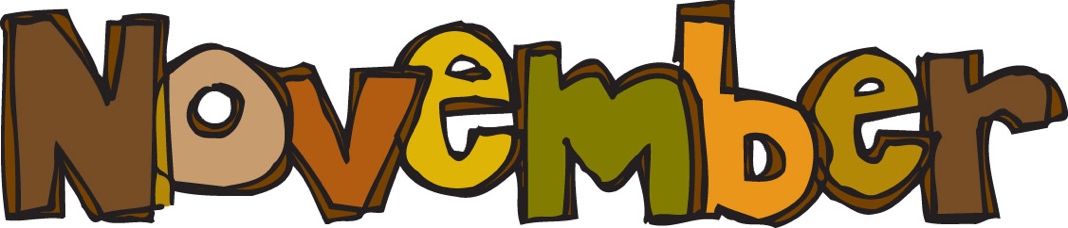 Zaterdag 02/11Het is vakantie dus is er jammer genoeg geen activiteit. Volgende week zijn wij, en hopelijk jullie ook, terug van de partij! Zaterdag 09/11, Snekke 14:30u – 17.30uKom vandaag allemaal met de fiets naar de Snekke, want we gaan samen de grachten van Bredene verkennen. Een zwembroek kan vandaag wel van pas komen, maar omdat het november is zullen we het dan toch maar bij verse kledij houden. Zaterdag 16/11, Crypte 14:30u- 17:30uIk denk dat het iets met bos, spel en fiets was vandaag… Als je meer wilt weten moet je vandaag met de fiets naar de crypte komen.22-23-24/11, weekendjeHet eerste weekendje van het jaar is aangebroken! Meer info is te vinden op het document van het weekendje zelf. Belangrijk is dat je zeker met de fiets komt. 30/11, Snekke 14:30u- 17:30uTrain je blaas en hersenen maar al goed, want die zal je zeker nodig hebben vandaag! We rekenen op jullie algemene kennis vandaag.Groetjes van jullie super, mega coole leiding.Wout, Marlies en Britt